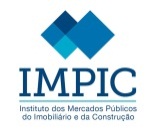 DIREÇÃO DE INSPEÇÃOModelo de Comunicação de Dono de Obra e Entidade Licenciadora (I)(n.º1 do Artigo 30º, da Lei n.º 41/2015, de 03.06)Lei n.º 41/2015, de 03.06.Capítulo IVObrigações dos donos das obras e das entidades licenciadorasArtigo 30ºDeveres de comunicação de donos de obras e entidades licenciadoras1 – As entidades licenciadoras ou recetoras de comunicações prévias de obras particulares e os donos de obras executadas em território nacional devem comunicar ao IMPIC, I.P.: a) As ocorrências ou condutas que ponham em causa a boa execução das obras por motivos imputáveis às empresas de construção ou qualquer das suas subcontratadas;b) Os acidentes de que resulte morte ou lesão grave de trabalhadores ou de terceiros, ou que, independentemente da produção de tais danos, assumam particular gravidade; c) O incumprimento de qualquer obrigação sancionável nos termos da presente lei.